 Wisconsin Head Start Association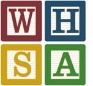 Staff Affiliate Scholarship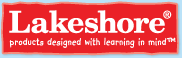 Staff Affiliate ScholarshipThe Staff Affiliate Scholarship is an annual scholarship made available from funds raised throughout the year by the WHSA Staff Affiliate members. The Staff Affiliate would also like to give special recognition to Lakeshore Learning Materials for their generous donation during the WHSA Annual Conference. Their generosity and support of this scholarship fund-raising raffle continues to help make this scholarship possible.WHO IS ELIGIBLE? The Staff Affiliate Scholarship will be awarded to a current Head Start employee, employed by Head Start for at least one year from date of his/ her hire. AMOUNT OF SCHOLARSHIP: The scholarship award is $400. The award can be requested for an advanced education, recertification, professional development and/or related educational expenses.  Several awards will be made in 2018.  Attendance at the Awards Ceremony at the Fall Quarterly event is strongly encouraged.  ATTACH AT LEAST TWO LETTERS OF RECOMMENDATIONOne letter of recommendation should be from your current supervisor.  The other letter of recommendation may be from a colleague of your choice – i.e. professor, mentor, or Head Start staff member.Recommendation letters for WHSA scholarship applicants should address the following areas:Personal or professional achievements of the applicantThe applicants educational and career goalsHead Start and community involvementFinancial need of the applicantAny special needs or circumstancesApplication must be SIGNED BY HS/EHS PROGRAM DIRECTOR and received at the WHSA office by Friday MARCH 30, 2018 to be eligible for consideration.  Mail or email to:Wisconsin Head Start AssociationScholarship 5250 E. Terrace Dr.  Suite 110-D, Madison, WI  53718Phone:  608-442-6879               WHSAassist@whsaonline.orgWisconsin head start association2018 application for staff scholarshipEach applicant is eligible to receive only one scholarship. Please answer each question as thoroughly as possible.First Name:First Name:Last Name:Last Name:Last Name:Last Name:Home Address:Home Address:City/State:City/State:Zip:Phone #:Phone #:Email:Grantee Name:Grantee Name:Grantee Address:Grantee Address:Grantee City/State:Grantee City/State:Grantee Zip:Grantee Zip:Grantee Zip:Grantee Phone Grantee Phone Program Director Name:Program Director Name:Program Director Name:Position(s) in Head Start:Position(s) in Head Start:Position(s) in Head Start:Position(s) in Head Start:Position(s) in Head Start:# of Years:# of Years:Date of Hire:Date of Hire:Circle all that apply:           CredentialCredentialCredentialConference Conference Professional Dev.Professional Dev.Professional Dev.Professional Dev.Professional Dev.College courseworkCollege courseworkCollege courseworkCertificationCertificationCertificationEducational ExpensesName of accredited institution, conference, or training you plan to attend:Name of accredited institution, conference, or training you plan to attend:Name of accredited institution, conference, or training you plan to attend:Name of accredited institution, conference, or training you plan to attend:Name of accredited institution, conference, or training you plan to attend:Name of accredited institution, conference, or training you plan to attend:Name of accredited institution, conference, or training you plan to attend:Name of accredited institution, conference, or training you plan to attend:Were or are you a Head Start parent?Were or are you a Head Start parent?Were or are you a Head Start parent?Were or are you a Head Start parent?Were or are you a Head Start parent?Were or are you a Head Start parent?Were or are you a Head Start parent?Were or are you a Head Start parent?Were or are you a Head Start parent?Were or are you a Head Start parent?Were or are you a Head Start parent?Were or are you a Head Start parent?Were or are you a Head Start parent?YESYESNONONOWere you a former Head Start Child?Were you a former Head Start Child?Were you a former Head Start Child?Were you a former Head Start Child?Were you a former Head Start Child?Were you a former Head Start Child?Were you a former Head Start Child?Were you a former Head Start Child?Were you a former Head Start Child?Were you a former Head Start Child?Were you a former Head Start Child?Were you a former Head Start Child?Were you a former Head Start Child?YESYESNONONOWere you a recipient of a WHSA Staff Affiliate scholarship last year?Were you a recipient of a WHSA Staff Affiliate scholarship last year?Were you a recipient of a WHSA Staff Affiliate scholarship last year?Were you a recipient of a WHSA Staff Affiliate scholarship last year?Were you a recipient of a WHSA Staff Affiliate scholarship last year?Were you a recipient of a WHSA Staff Affiliate scholarship last year?Were you a recipient of a WHSA Staff Affiliate scholarship last year?Were you a recipient of a WHSA Staff Affiliate scholarship last year?Were you a recipient of a WHSA Staff Affiliate scholarship last year?Were you a recipient of a WHSA Staff Affiliate scholarship last year?Were you a recipient of a WHSA Staff Affiliate scholarship last year?Were you a recipient of a WHSA Staff Affiliate scholarship last year?Were you a recipient of a WHSA Staff Affiliate scholarship last year?YESYESNONONODescribe your education and career goals.Describe your education and career goals.Describe your education and career goals.Describe your education and career goals.Describe your education and career goals.Describe your education and career goals.Describe your education and career goals.Describe your education and career goals.Describe your education and career goals.Describe your education and career goals.Describe your education and career goals.Describe your education and career goals.Describe your education and career goals.Describe your education and career goals.Describe your education and career goals.Describe your education and career goals.Describe your education and career goals.Describe your education and career goals.How would this scholarship help you achieve these goals?How would this scholarship help you achieve these goals?How would this scholarship help you achieve these goals?How would this scholarship help you achieve these goals?How would this scholarship help you achieve these goals?How would this scholarship help you achieve these goals?How would this scholarship help you achieve these goals?How would this scholarship help you achieve these goals?How would this scholarship help you achieve these goals?How would this scholarship help you achieve these goals?How would this scholarship help you achieve these goals?How would this scholarship help you achieve these goals?How would this scholarship help you achieve these goals?How would this scholarship help you achieve these goals?How would this scholarship help you achieve these goals?How would this scholarship help you achieve these goals?How would this scholarship help you achieve these goals?How would this scholarship help you achieve these goals?How are you involved in Head Start and your community (i.e. board/community involvement, positions held, etc.)?How are you involved in Head Start and your community (i.e. board/community involvement, positions held, etc.)?How are you involved in Head Start and your community (i.e. board/community involvement, positions held, etc.)?How are you involved in Head Start and your community (i.e. board/community involvement, positions held, etc.)?How are you involved in Head Start and your community (i.e. board/community involvement, positions held, etc.)?How are you involved in Head Start and your community (i.e. board/community involvement, positions held, etc.)?How are you involved in Head Start and your community (i.e. board/community involvement, positions held, etc.)?How are you involved in Head Start and your community (i.e. board/community involvement, positions held, etc.)?How are you involved in Head Start and your community (i.e. board/community involvement, positions held, etc.)?How are you involved in Head Start and your community (i.e. board/community involvement, positions held, etc.)?How are you involved in Head Start and your community (i.e. board/community involvement, positions held, etc.)?How are you involved in Head Start and your community (i.e. board/community involvement, positions held, etc.)?How are you involved in Head Start and your community (i.e. board/community involvement, positions held, etc.)?How are you involved in Head Start and your community (i.e. board/community involvement, positions held, etc.)?How are you involved in Head Start and your community (i.e. board/community involvement, positions held, etc.)?How are you involved in Head Start and your community (i.e. board/community involvement, positions held, etc.)?How are you involved in Head Start and your community (i.e. board/community involvement, positions held, etc.)?How are you involved in Head Start and your community (i.e. board/community involvement, positions held, etc.)?What makes you passionate about your work with Head Start?What makes you passionate about your work with Head Start?What makes you passionate about your work with Head Start?What makes you passionate about your work with Head Start?What makes you passionate about your work with Head Start?What makes you passionate about your work with Head Start?What makes you passionate about your work with Head Start?What makes you passionate about your work with Head Start?What makes you passionate about your work with Head Start?What makes you passionate about your work with Head Start?What makes you passionate about your work with Head Start?What makes you passionate about your work with Head Start?What makes you passionate about your work with Head Start?What makes you passionate about your work with Head Start?What makes you passionate about your work with Head Start?What makes you passionate about your work with Head Start?What makes you passionate about your work with Head Start?What makes you passionate about your work with Head Start?Describe any financial,  personal barriers, or challenges that you have to achieving your educational goals.Describe any financial,  personal barriers, or challenges that you have to achieving your educational goals.Describe any financial,  personal barriers, or challenges that you have to achieving your educational goals.Describe any financial,  personal barriers, or challenges that you have to achieving your educational goals.Describe any financial,  personal barriers, or challenges that you have to achieving your educational goals.Describe any financial,  personal barriers, or challenges that you have to achieving your educational goals.Describe any financial,  personal barriers, or challenges that you have to achieving your educational goals.Describe any financial,  personal barriers, or challenges that you have to achieving your educational goals.Describe any financial,  personal barriers, or challenges that you have to achieving your educational goals.Describe any financial,  personal barriers, or challenges that you have to achieving your educational goals.Describe any financial,  personal barriers, or challenges that you have to achieving your educational goals.Describe any financial,  personal barriers, or challenges that you have to achieving your educational goals.Describe any financial,  personal barriers, or challenges that you have to achieving your educational goals.Describe any financial,  personal barriers, or challenges that you have to achieving your educational goals.Describe any financial,  personal barriers, or challenges that you have to achieving your educational goals.Describe any financial,  personal barriers, or challenges that you have to achieving your educational goals.Describe any financial,  personal barriers, or challenges that you have to achieving your educational goals.Describe any financial,  personal barriers, or challenges that you have to achieving your educational goals.Signature of Applicant (Required)DateSignature of HS/EHS Program Director (Required)Date